ПОСТАНОВЛЕНИЕ11 января 2024 года									№ 1    г.п. ТоксовоОб утверждении Плана-графика закупок товаров, работ, услуг на 2024 финансовый год и на плановый период 2025 и 2026 годов В соответствии с Федеральным законом от 05 апреля 2013 года №44-ФЗ "О контрактной системе в сфере закупок товаров, работ, услуг для обеспечения государственных и муниципальных нужд, Решением совета депутатов от 21 декабря 2023 года №53 «О бюджете муниципального образования «Токсовское городское поселение» Всеволожского муниципального района Ленинградской области на 2024 год и плановый период 2025, 2026 годов»,ПОСТАНОВЛЯЮ:	1. Утвердить план-график закупок товаров, работ, услуг на 2024 финансовый год и на плановый период 2025 и 2026 годов совета депутатов МО "Токсовское городское поселение" согласно Приложению. 2. Опубликовать ПЛАН-ГРАФИК на официальном сайте МО «Токсовское городское поселение» http://www.toksovo-lo.ru в сети Интернет, в единой информационной системе в сфере закупок.3. Контроль за исполнением настоящего постановления оставляю за собой.Глава муниципального образования – Председатель совета депутатов					       Е.В. Киселева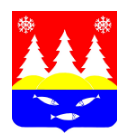 Муниципальное образование"Токсовское городское поселение"Всеволожского муниципального районаЛенинградской областиГЛАВА МУНИЦИПАЛЬНОГО ОБРАЗОВАНИЯ